                  Г Л А В А   А Д М И Н И С Т Р А Ц И ИМ У Н И Ц И П А Л Ь Н О Г О     РА Й О Н А«ЛЕВАШИНСКИЙ РАЙОН» РЕСПУБЛИКИ ДАГЕСТАНП  О  С  Т  А  Н  О  В  Л  Е  Н  И  Е  № 170от 29 августа 2023 годас. ЛевашиОб установлении максимального размера родительской платы за        присмотр и уход за ребенком в  муниципальных образовательных организациях, реализующих образовательную программу дошкольного образования, в зависимости от условий присмотра и ухода на территории   МР «Левашинский район» В соответствии с частью 4 статьи 65 Федерального закона от 29 декабря 2012 г. № 273-ФЗ «Об образовании в Российской Федерации», пункта 4.1 статьи 7 Закона Республики Дагестан от 16 июня 2014 г. № 48 «Об образовании в Республике Дагестан» , постановлением Правительства Республики Дагестан  от 30 мая 2023 года № 198 «Об установлении максимального размера родительской платы за присмотр и уход за ребенком в государственных и муниципальных образовательных организациях, реализующих образовательную программу дошкольного образования в зависимости от условий присмотра и ухода на территории Республики Дагестан» п о с т а н о в л я ю:1.  Установить максимальный размер родительской платы за присмотр и уход за ребенком в  муниципальных образовательных организациях, реализующих образовательную программу дошкольного образования, в зависимости от условий присмотра и ухода на территории  МР  «Левашинский район»  с 1 сентября  2023 года согласно приложению.2. Признать утратившим силу распоряжение главы Администрации от 16 февраля 2015 года № 33 «Об установлении платы, взимаемой с родителей (законных представителей) за присмотр и уход за детьми, осваивающими образовательные программы дошкольного образования в учреждениях, осуществляющих образовательную деятельность на территории Левашинского района».         3. Контроль за исполнением настоящего постановления возложить на1го заместителя главы Администрации муниципального района Дибирова А.З. Глава Администрации		                                      муниципального района                                                   Халалмагомедов  М.А                            Приложение к постановлению главыМР «Левашинский район»«____»  август 2023 г. №_____                                               М а к с и м а л ь н ы й  р а з м е рродительской платы за присмотр и уход за ребенком муниципальных образовательных организациях, реализующих образовательную программу дошкольного образования для муниципального района№Наименование районаСтоимость питания на 1 ребенка в день по режимам пребывания ребенка в организацииСтоимость питания на 1 ребенка в день по режимам пребывания ребенка в организацииСтоимость питания на 1 ребенка в день по режимам пребывания ребенка в организацииСтоимость питания на 1 ребенка в день по режимам пребывания ребенка в организацииСтоимость питания на 1 ребенка в день по режимам пребывания ребенка в организацииСтоимость питания на 1 ребенка в день по режимам пребывания ребенка в организации№Наименование района4-10 часов в сутки4-10 часов в сутки10,5-11 часов в сутки10,5-11 часов в сутки12-24 часов в сутки12-24 часов в сутки№Наименование районаДля 1-3 годаДля 3-7 летДля 1-3 годаДля 3-7 летДля 1-3 годаДля 3-7 лет1Левашинский887,001057,001108,001321,001300,001500,00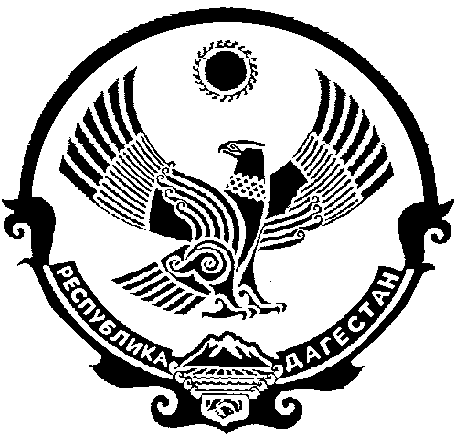 